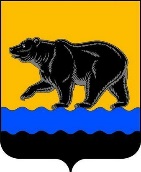 АДМИНИСТРАЦИЯ ГОРОДА НЕФТЕЮГАНСКАРАСПОРЯЖЕНИЕ03.10.2018 											№ 278-р г.НефтеюганскОб утверждении изменения в Устав муниципального бюджетного учреждения центр физической культуры и спорта«Жемчужина Югры»В соответствии со статьёй 52 Гражданского кодекса Российской Федерации, Федеральными законами от 12.01.1996 № 7-ФЗ «О некоммерческих организациях», от 29.12.2012 № 273-ФЗ «Об образовании в Российской Федерации», от 04.12.2007 № 329-ФЗ «О физической культуре и спорте в Российской Федерации», постановлениями администрации города Нефтеюганска от 18.02.2011 № 433 «Об утверждении Порядка создания, реорганизации, изменения типа и ликвидации муниципальных учреждений города Нефтеюганска, а также утверждения уставов муниципальных учреждений города Нефтеюганска и внесения в них изменений», от 03.08.2017 № 126-нп «О порядке осуществления функций и полномочий учредителя муниципальных учреждений города Нефтеюганска»:1.Утвердить изменение в Устав муниципального бюджетного учреждения центр физической культуры и спорта «Жемчужина Югры» согласно приложению к распоряжению.2.Директору муниципального бюджетного учреждения центр физической культуры и спорта «Жемчужина Югры» К.С.Маматханову в течение трёх рабочих дней представить в уполномоченный федеральный орган исполнительной власти соответствующие документы для государственной регистрации изменения, вносимого в учредительные документы юридического лица. 3.Обнародовать (опубликовать) распоряжение в газете «Здравствуйте, нефтеюганцы!».4.Департаменту по делам администрации города (Нечаева С.И.) разместить распоряжение на официальном сайте органов местного самоуправления города Нефтеюганска в сети Интернет.5.Контроль исполнения распоряжения возложить на заместителя главы города А.В.Пастухова.Глава города Нефтеюганска                                                            С.Ю.ДегтяревПриложениек распоряжениюадминистрации городаот 03.10.2018 № 278-рИзменение в Устав муниципального бюджетного учреждения центр физической культуры и спорта «Жемчужина Югры»1.Пункт 1.4 изложить в следующей редакции:«1.4.Место нахождения учреждения: 628301, Российская Федерация, Ханты-Мансийский автономный округ - Югра, город Нефтеюганск,                            2а микрорайон, строение 4.».